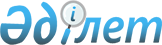 Жабайы өсетін өсімдіктерді пайдалану құқығына шектеу (тоқтата тұру) белгілеу қағидаларын бекіту туралыҚазақстан Республикасы Экология және табиғи ресурстар министрінің м.а. 2023 жылғы 20 наурыздағы № 92 бұйрығы. Қазақстан Республикасының Әділет министрлігінде 2023 жылғы 30 наурызда № 32168 болып тіркелді       "Өсімдіктер дүниесі туралы" Қазақстан Республикасы Заңының 9-бабы 1-тармағының 7) тармақшасына сәйкес БҰЙЫРАМЫН:       1. Қоса беріліп отырған Жабайы өсетін өсімдіктерді пайдалану құқығына шектеу (тоқтата тұру) белгілеу қағидалары бекітілсін.      2. Қазақстан Республикасы Экология және табиғи ресурстар министрлігінің Орман шаруашылығы және жануарлар дүниесі комитеті заңнамада белгіленген тәртіппен:      1) осы бұйрықтың Қазақстан Республикасы Әділет министрлігінде мемлекеттік тіркелуін;      2) осы бұйрық ресми жарияланғаннан кейін оның Қазақстан Республикасы Экология және табиғи ресурстар министрлігінің интернет-ресурсында орналастырылуын;      3) осы бұйрық мемлекеттік тіркелгеннен кейін он жұмыс күні ішінде Қазақстан Республикасы Экология және табиғи ресурстар министрлігінің Заң қызметі департаментіне осы тармақтың 1) және 2) тармақшаларында көзделген іс-шаралардың орындалғаны туралы мәліметтердің ұсынылуын қамтамасыз етсін.       3. Осы бұйрықтың орындалуын бақылау жетекшілік ететін Қазақстан Республикасының Экология және табиғи ресурстар вице-министріне жүктелсін.       4. Осы бұйрық алғашқы ресми жарияланған күнінен кейін күнтізбелік он күн өткен соң қолданысқа енгізіледі.      "КЕЛІСІЛДІ"Қазақстан РеспубликасыАуыл шаруашылығы министрлігі      "КЕЛІСІЛДІ"Қазақстан РеспубликасыҚаржы министрлігі      "КЕЛІСІЛДІ"Қазақстан РеспубликасыМәдениет және спорт министрлігі      "КЕЛІСІЛДІ"Қазақстан РеспубликасыҰлттық экономика министрлігі      "КЕЛІСІЛГЕН"Қазақстан РеспубликасыІшкі істер министрлігі Жабайы өсетін өсімдіктерді пайдалану құқығына шектеу (тоқтата тұру) белгілеу қағидалары 1-тарау. Жалпы ережелер       1. Осы Жабайы өсетін өсімдіктерді пайдалану құқығына шектеу (тоқтата тұру) белгілеу қағидалары (бұдан әрі – Қағидалар) "Өсімдіктер дүниесі туралы" Қазақстан Республикасы Заңының 9-бабы 1-тармағының 7) тармақшасына сәйкес әзірленді және жабайы өсетін өсімдіктерді пайдалану құқығына шектеу (тоқтата тұру) белгілеу тәртібін айқындайды.      2. Осы Қағидаларда мынадай негізгі ұғымдар пайдаланылады:      1) жабайы өсетін өсімдіктер – өздеріне етене табиғи жағдайларда өсетін және таралатын өсімдік түрлері;      2) өсімдіктер – тамырлы, мүк тәрізді өсімдіктер, балдырлар, сондай-ақ қыналар мен саңырауқұлақтар;      3) өсімдіктер дүниесі – табиғи жағдайларда өсетін, сондай-ақ белгілі бір аумақта қолдан отырғызылған өсімдік түрлерінің, олардың популяциялары мен қауымдастықтарының жиынтығы;      4) өсімдіктер дүниесін күзету, қорғау, қалпына келтіру және пайдалану саласындағы уәкілетті орган (бұдан әрі – уәкілетті орган) – өсімдіктер дүниесін күзету, қорғау, қалпына келтіру және пайдалану саласындағы басшылықты және салааралық үйлестіруді жүзеге асыратын орталық атқарушы орган.      3. Өсімдіктер дүниесін сақтау мақсатында мемлекеттік органдар мен жергілікті атқарушы органдар өз құзыреті шегінде:      1) өсімдіктердің жекелеген түрлеріне, олардың популяцияларына, қауымдастықтарына және өсетін жерлеріне, өсімдіктердің гендік қорының сақталуына қатерлер туындаған кезде;      2) аумақтың бірегей түрлік саналуандығын, сондай-ақ сирек кездесетін немесе әдеттегі табиғи ландшафты сақтап тұру үшін;      3) ерекше қорғалатын табиғи аумақтарды құру немесе кеңейту үшін резервке қойылған, сондай-ақ Қазақстан Республикасының ерекше қорғалатын табиғи аумақтар саласындағы заңнамасына сәйкес ерекше қорғалатын табиғи аумақтардың күзет аймақтарындағы жер учаскелерінде;      4) Қазақстан Республикасының орман заңнамасына сәйкес мемлекеттік орман қоры учаскелерінде;      5) сирек кездесетін және жойылып кету қаупі төнген, эндемиктік және реликтік өсімдік түрлері бар жерлердің, су объектілерінің учаскелерінде;      6) ғылыми-зерттеу жұмыстарын жүргізу үшін берілген және пайдаланылатын жер учаскелерінде;      7) деградацияға ұшыраған және қалпына келтіру жөніндегі жұмыстарды жүргізуді талап ететін өсімдіктері бар жер учаскелерінде жабайы өсетін өсімдіктерді пайдалану құқығын шектеуді (тоқтата тұруды) белгілейді.      4. Жабайы өсімдіктерді пайдалану құқығын шектеу (тоқтата тұру) мыналарға қатысты белгіленеді:      1) Қазақстан Республикасының ерекше қорғалатын табиғи аумақтар туралы заңнамасына сәйкес табиғи-қорық қорының объектілеріне жатқызылған жабайы өсетін, оның ішінде сирек кездесетін және құрып кету қаупі төнген өсімдіктерді және олардың өсетін жерлерін (ортасын) ;      2) түрлердің (олардың биотоптарының, қауымдастықтарының), түрлердің (түрішілік) әртүрлілігін қолдау, биотоптар мен табиғи объектілерді, сондай-ақ олардың өсетін жерлерін (ортасын) сақтау мақсатында сақталуы қажет өсімдіктердің түрішілік нысандарының түрлерін (олардың биотоптарын, қауымдастықтарын);      3) сирек немесе типтік ландшафттардың сақталуын және тартымдылығын қамтамасыз ету не жердің тозуының алдын алу мақсатында олардың өсімдіктері;      4) ерекше қорғалатын табиғи аумақтарды құру үшін резервтелген жер учаскелеріндегі, сондай-ақ ерекше қорғалатын табиғи аумақтардың күзет аймақтарының және селекциялық-тұқым шаруашылығы объектілерінің буферлік аймақтарының, рекреациялық аймақтардың шекараларындағы өсімдіктер қауымдастықтары жатады.      5. Өсімдіктер дүниесі объектілерін сақтау мақсатында жабайы өсімдіктерді пайдалану құқығын шектеу (тоқтата тұру) өсімдіктер дүниесі объектілері ареалдарының (таралу аймақтарының) географиялық, климаттық ерекшеліктерін, олардың қорларының жай-күйін ескере отырып белгіленеді.      6. Жабайы өсімдіктерді пайдалану құқығына шектеулер (тоқтата тұру) белгіленеді:      1) аумағы бойынша: Қазақстан Республикасының бүкіл аумағында, өңіраралық деңгейде, жекелеген аумақтық бірліктердің не олардың бөліктерінің әкімшілік шекараларында, сондай-ақ жекелеген учаскелерде;      2) уақыт бойынша: белгілі бір мерзімге не тұрақты (қолданылу мерзімін көрсетпей);      3) өсімдіктер дүниесі объектілеріне теріс әсер ету дәрежесі бойынша:      табиғи экожүйелерде бөтен түрлер мен мәдени өсімдіктерді орналастыру үшін;      өсімдіктер дүниесі объектілерімен жұмыс істеу кезінде жекелеген технологияларды, әдістерді, техникалық және химиялық құралдарды қолдануға;      жабайы өсімдіктерді енгізуге, акклиматизациялауға және будандастыруға;      өсімдіктердің жекелеген түрлерін алу көлемін пайдалануға не өзгертуге, табиғи жайылымдар мен шабындықтарды пайдалануға;      4) адам мен жануарларға теріс әсер ету дәрежесі бойынша:      Экологиялық қолайсыз аймақтарда жемістерді, жидектерді, саңырауқұлақтарды, жаңғақтарды, дәрілік және тағамдық өсімдіктерді жинауға (жинауға);      аумақтардың радиоактивті және химиялық залалдану аймақтарында өсімдік шикізатын дайындауға және пайдалануға;      құрамында улы, есірткі және психотроптық заттар бар өсімдіктерді өсіруге, жинауға және жинауға, аллерген өсімдіктерін өсіруге. 2-тарау. Жабайы өсімдіктерді пайдалану құқығын шектеуді (тоқтата тұруды) белгілеу тәртібі      7. Өсімдіктер дүниесі саласындағы жабайы өсімдіктерді пайдалану құқығын шектеу (тоқтата тұру) өсімдіктер дүниесі объектілерін мемлекеттік есепке алу, кадастр және мониторинг деректері, мемлекеттік бақылау және қадағалау органдарының, облыстардың, республикалық маңызы бар қалалардың, астананың әкімдіктерінің ұсынымдары, ғылыми, жобалау және қоғамдық ұйымдардың ұсынымдары, сондай-ақ қатысушысы болып табылатын халықаралық шарттар бойынша міндеттемелер негізінде белгіленеді, Қазақстан Республикасы қатысушы болып табылады.      8. Өсімдіктер дүниесі саласындағы жабайы өсімдіктерді пайдалану құқығына шектеулер (тоқтата тұру) белгіленеді:      1) өз құзыретіне жатқызылған уәкілетті орган;      2) мемлекеттік орман қоры аумағында орналасқан өсімдік объектілері бойынша орман шаруашылығы саласындағы уәкілетті органмен;      3) республикалық маңызы бар ерекше қорғалатын табиғи аумақтар бойынша, табиғи-қорық қорының объектілері бойынша ерекше қорғалатын табиғи аумақтар саласындағы уәкілетті органмен;      4) мемлекеттік орман қоры аумағында орналасқан және ерекше қорғалатын табиғи аумақтардан басқа, табиғи жайылымдар мен шабындықтар жөніндегі агроөнеркәсіптік кешен саласындағы уәкілетті органмен;      5) есiрткi, психотроптық заттар, сол тектестер мен прекурсорлар айналымы саласындағы уәкiлеттi мемлекеттiк орган (құрамында есірткі және психотроптық заттар бар өсімдіктер мен шөптерді өсіру, жинау, дайындау саласында);      6) облыстардың әкімдіктерімен (жергілікті маңызы бар ерекше қорғалатын табиғи аумақтардың аумағында, қалалар мен өзге де елді мекендердің көгалдандыру екпелерінде) жүзеге асырылады.      9. Жабайы өсімдіктерді пайдалану құқығына шектеулер (тоқтата тұру) белгілеу туралы шешім қабылданған кезде өсімдіктер дүниесін қорғау, қорғау, қалпына келтіру және пайдалану саласындағы уәкілетті орган бір күн ішінде хабардар етіледі.© 2012. Қазақстан Республикасы Әділет министрлігінің «Қазақстан Республикасының Заңнама және құқықтық ақпарат институты» ШЖҚ РМК      Қазақстан РеспубликасыЭкология және табиғи ресурстар министрінің м.а.Н. ШарбиевҚазақстан Республикасы
Экология және табиғи
ресурстар министрінің м.а.
2023 жылғы 20 наурыздағы
№ 92 Бұйрығымен
бекітілген